                                                                                             Новость 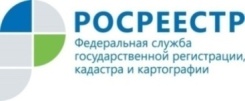 14.10.2021Для представителей бизнеса доступна консультация в режиме онлайнСегодня заместитель руководителя Росреестра Татарстана Лилия Бурганова провела очередной видео-приём. На этот раз на онлайн-консультацию обратился представитель бизнеса. Во время видеоприема обратившемуся  были даны разъяснения по процедуре регистрации прав и кадастрового учета, а также срокам получения данных госуслуг. Напомним, в Татарстане для представителей малого и среднего бизнеса срок  регистрации прав на недвижимое имущество и сделок с ним составляет 5 рабочих дней вместо законодательно установленных 9 (за исключением договоров участия в долевом строительстве); при одновременной постановке объекта недвижимости на государственный кадастровый учет и государственной регистрации прав - 9 рабочих дней вместо 12.Если у вас есть сложные вопросы, связанные с кадастровым учетом, государственной регистрацией прав и другим направлениям деятельности Росреестра Татарстана, рекомендуем вам воспользоваться услугой «видеоприем». Для того чтобы попасть на прием к руководству Росреестра Татарстана по видеосвязи, необходимо заранее отправить заявку. С более подробной инструкцией можно ознакомиться на нашем сайте rosreestr.tatarstan.ru в разделе «Обращения граждан».Кроме того, по всем возникающим вопросам, в том числе по предрегистрационной подготовке документов, юридические лица, индивидуальные предприниматели, желающие поставить на кадастровый учет и (или) зарегистрировать право собственности на объекты недвижимости нежилого назначения, предназначенные для предпринимательской деятельности, а также земельные участки под такими объектами, могут обратиться в Росреестр Татарстана по  телефону 8(843)255-24-20 (ежедневно в рабочее время).                                                                                                                                                                                         Контакты для СМИПресс-служба Росреестра Татарстана 255-25-80 – Галиуллина Галинаwww.instagram.com/rosreestr_tatarstana                                                                                                                                                                       https://rosreestr.tatarstan.ru 